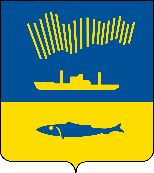 АДМИНИСТРАЦИЯ ГОРОДА МУРМАНСКАП О С Т А Н О В Л Е Н И Е 10.10.2023                                                                                                        № 3517В соответствии со статьей 179 Бюджетного кодекса Российской Федерации, Федеральным законом от 06.10.2003 № 131-ФЗ «Об общих принципах организации местного самоуправления в Российской Федерации», Уставом муниципального образования городской округ город-герой Мурманск, постановлением администрации города Мурманска от 06.07.2022 № 1860 
«Об утверждении Порядка разработки, реализации и оценки эффективности муниципальных программ города Мурманска», распоряжением администрации города Мурманска от 09.11.2022 № 63-р «Об утверждении перечня муниципальных программ города Мурманска на 2023-2028 годы», протоколом заседания Программно-целевого совета города Мурманска от 04.05.2023 
№ 2-23, в целях повышения эффективности и результативности расходования бюджетных средств п о с т а н о в л я ю: 1. Внести в муниципальную программу города Мурманска «Развитие конкурентоспособной экономики» на 2023-2028 годы, утвержденную постановлением администрации города Мурманска от 14.11.2022 № 3522 
(в ред. постановления от 07.06.2023 № 2074), следующие изменения:1.1. В строке 2.3 таблицы раздела 2 «Перечень показателей муниципальной программы города Мурманска «Развитие конкурентоспособной экономики» на 2023-2028 годы» слова «Количество субъектов МСП, получивших финансовую поддержку» заменить словами «Количество субъектов МСП и самозанятых, получивших финансовую поддержку».1.2. В строке ОМ 2.1 таблицы раздела 3 «Перечень основных мероприятий и проектов муниципальной программы города Мурманска «Развитие конкурентоспособной экономики» на 2023-2028 годы» слова «2.3. Количество субъектов МСП, получивших финансовую поддержку.» заменить словами «2.3. Количество субъектов МСП и самозанятых, получивших финансовую поддержку.».1.3. В таблице раздела 4 «Перечень мер финансовой поддержки в сфере реализации муниципальной программы города Мурманска «Развитие конкурентоспособной экономики» на 2023-2028 годы»:- в строке 1.2 слова «Предоставление субсидий для возмещения части затрат субъектам малого и среднего предпринимательства», «Возмещение части затрат субъектам МСП, создание условий для развития предпринимательства, содействие повышению конкурентоспособности субъектов МСП в городе Мурманске» и «Об утверждении порядка предоставления субсидий для возмещения части затрат субъектам малого и среднего предпринимательства» заменить словами «Предоставление субсидий для возмещения части затрат субъектам малого и среднего предпринимательства и самозанятым», «Возмещение части затрат субъектам МСП и самозанятым, создание условий для развития МСП и осуществления деятельности самозанятыми в городе Мурманске» и «Об утверждении порядка предоставления субсидий для возмещения части затрат субъектам малого и среднего предпринимательства и самозанятым в городе Мурманске» соответственно;- строку 1.3 исключить;- слова «2.3. Количество субъектов МСП, получивших финансовую поддержку» заменить словами «2.3. Количество субъектов МСП и самозанятых, получивших финансовую поддержку».1.4. Таблицу раздела 6 «Сведения об объемах финансирования муниципальной программы города Мурманска «Развитие конкурентоспособной экономики» на 2023-2028 годы» перед строкой 1 дополнить новой строкой следующего содержания:1.5. В строке 2.3 таблицы раздела 9 «Сведения об источниках и методике расчета значений показателей муниципальной программы» слова «Количество субъектов МСП, получивших финансовую поддержку» и «Фактическое количество субъектов МСП, признанных победителями по результатам проведенных отборов» заменить словами «Количество субъектов МСП и самозанятых, получивших финансовую поддержку» и «Фактическое количество субъектов МСП и самозанятых, признанных победителями по результатам проведенных отборов» соответственно.2. Отделу информационно-технического обеспечения и защиты информации администрации города Мурманска (Кузьмин А.Н.) разместить настоящее постановление на официальном сайте администрации города Мурманска в сети Интернет.3. Редакции газеты «Вечерний Мурманск» (Сирица Д.В.) опубликовать настоящее постановление.4. Настоящее постановление вступает в силу со дня официального опубликования.5. Контроль за выполнением настоящего постановления возложить на заместителя главы администрации города Мурманска Синякаева Р.Р.Глава администрациигорода Мурманска                                                                         Ю.В. СердечкинКИО2023-2028Всего0,00,00,00,00,00,00,0КИОКИО2023-2028МБ0,00,00,00,00,00,00,0КИОКИО2023-2028ОБ-------КИОКИО2023-2028ФБ-------КИОКИО2023-2028ВБ-------КИО